ST. JOSEPH’S DEGREE & PG COLLEGE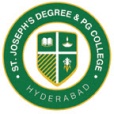         (Autonomous), Affiliated to Osmania University       Re-accredited by NAAC (3rd Cycle) with B++ Grade    King Koti Road, Hyderabad Department of Mathematics & StatisticsReport on Knowledge SharingName of the Event		: Knowledge SharingDate				: 20th Nov 2021Time				: 1.40 PM to 3.30 PMVenue				: Govt. Boys High School Aliya, Gunfoundry, HyderabadTarget Group			: IX & X Standard studentsFaculty Coordinators		: Mrs. S. Vijayalaxmi & Mrs. J. HarikaObjective of the Activity:The main objective of the activity is to share the knowledge of Basic concepts of Mathematics and Career guidance in higher studies to the IX & X Standard students of Govt. Boys High School Aliya, Gunfoundry, Hyderabad.Report:The Department of Mathematics & Statistics conducted “Knowledge Sharing” activity to the IX & X Standard students of Govt. Boys High School Aliya, Gunfoundry, Hyderabad. The students of B.Sc second year Mr Aditya Raj shared his knowledge on the Topic “Mensuration” by explained the formulae  with real life applications and Ms. Cherishma shared her knowledge on the Topic “Trigonometry” and  explained the real life applications.The students of B.Sc final year Mr. Kevin from MSCs-IIIB delivered a motivational speech to the students and students enthusiastically shared their goals. Mr. Shiva Krishna from MECs-IIIA guided the students for higher education and the career opportunities. He also explained about how to reach their goals in future and most of the students were curious to know about the opportunities. Ms. Bijli Bigy from MSCs-IIIB guided the students on how to acquire better path in their future in reaching their goals.The teachers of the school appreciated the initiatives taken by the department for guiding and motivating the students for their better future and also they appreciated our students for giving the valuable inputs and suggestions in reaching their bright future.Photos with Caption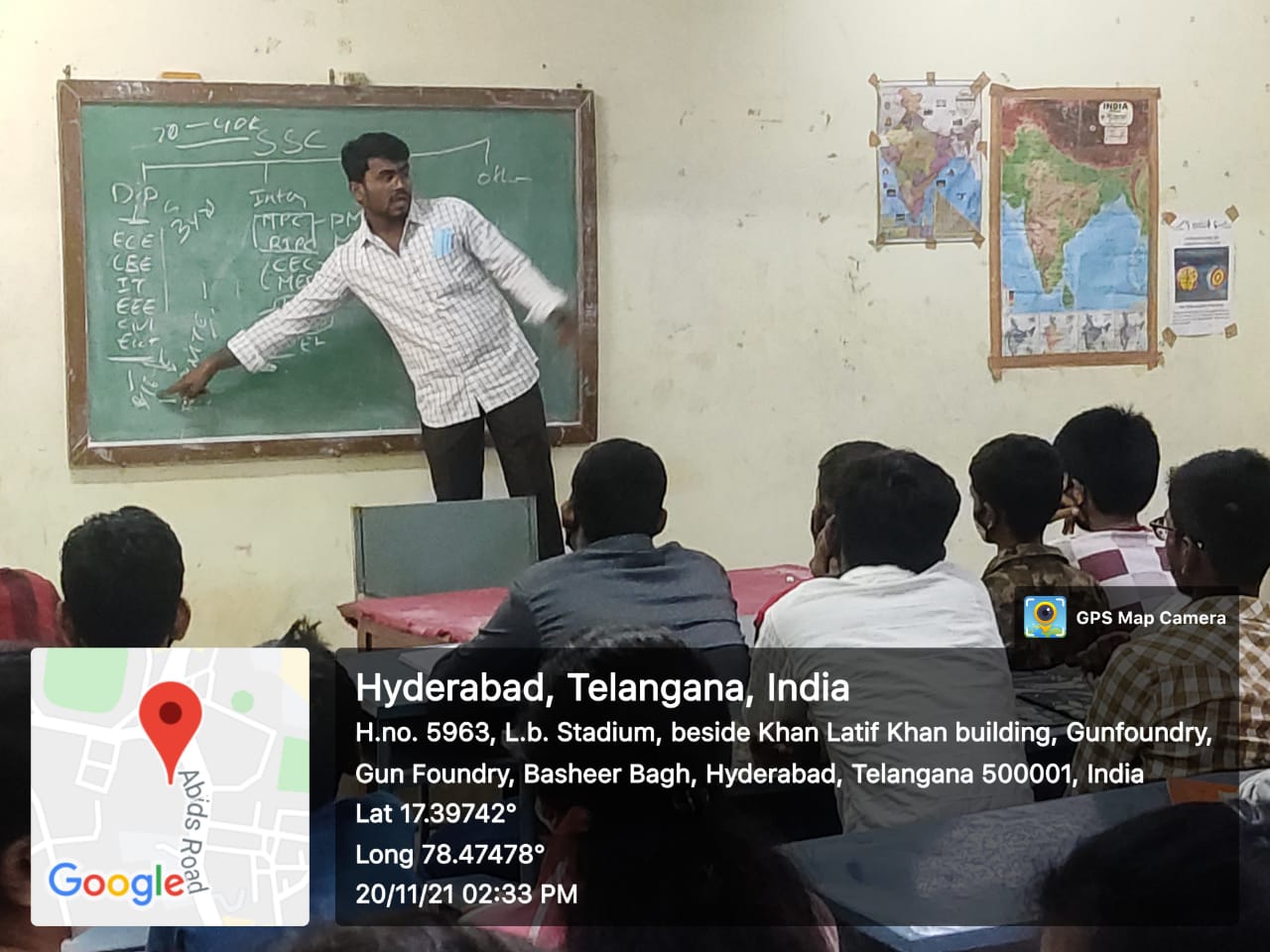 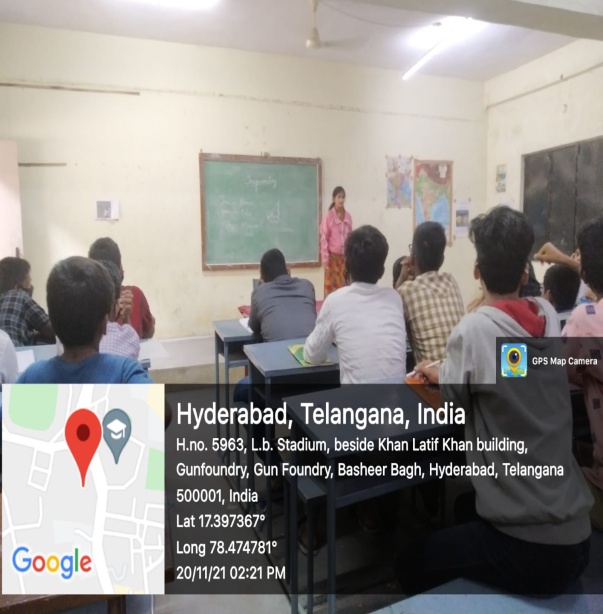 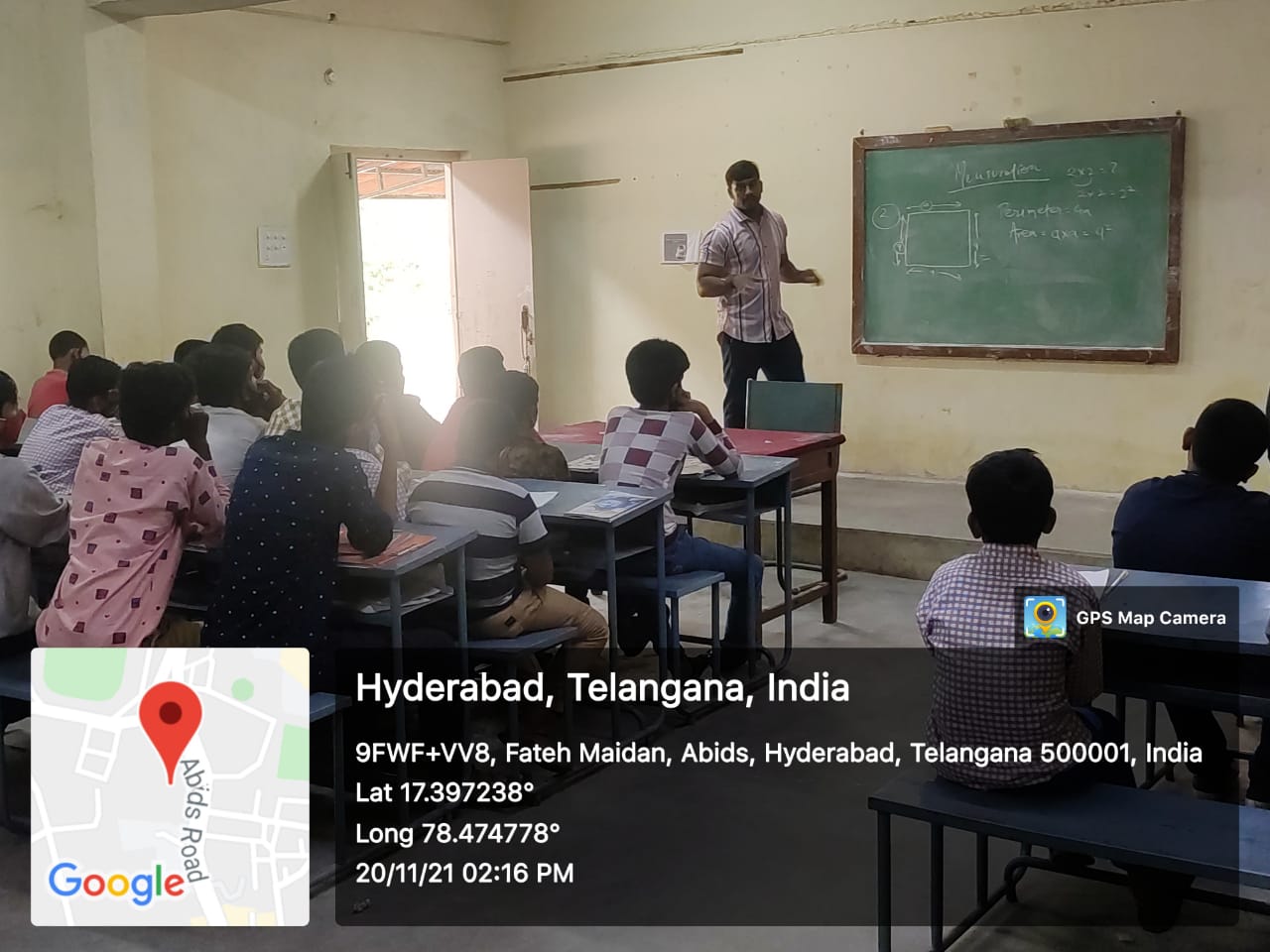 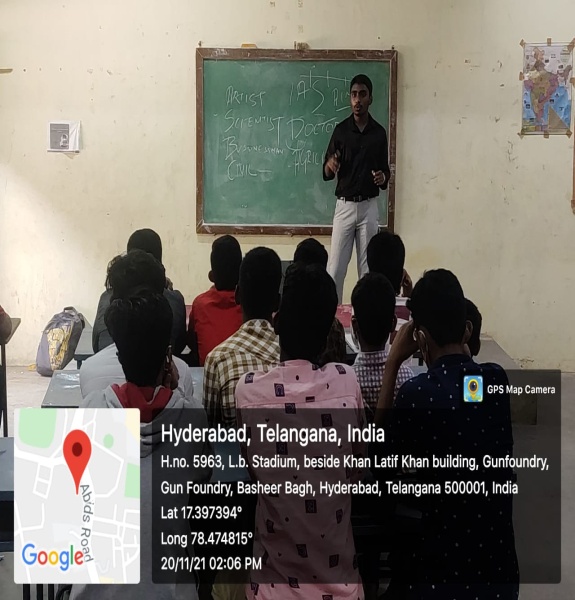 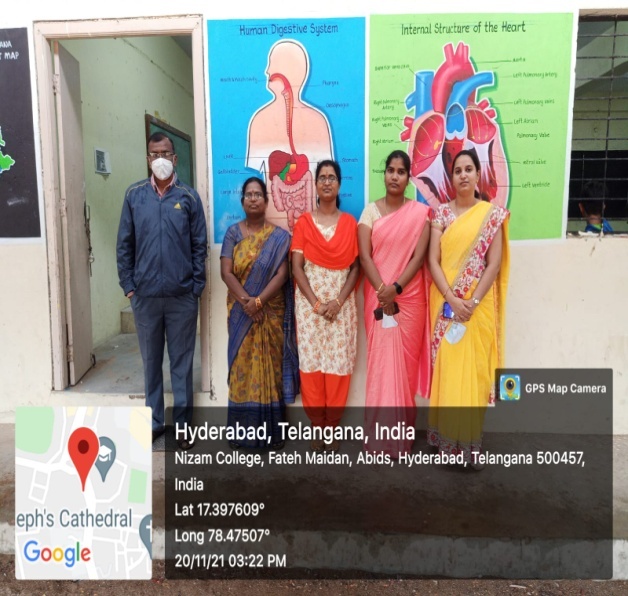 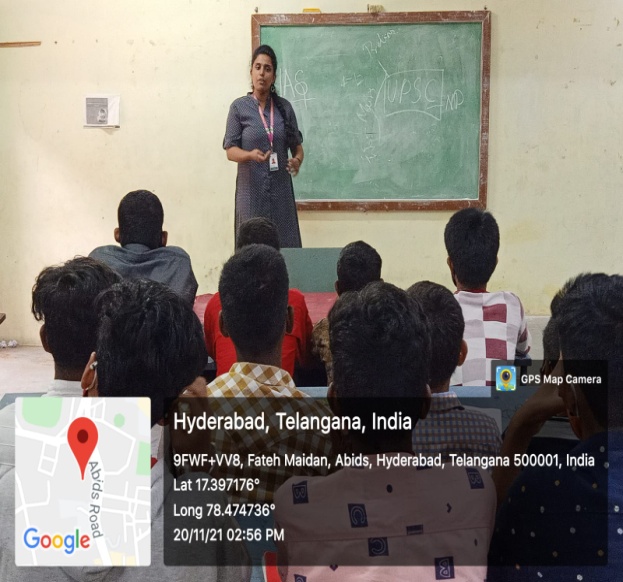 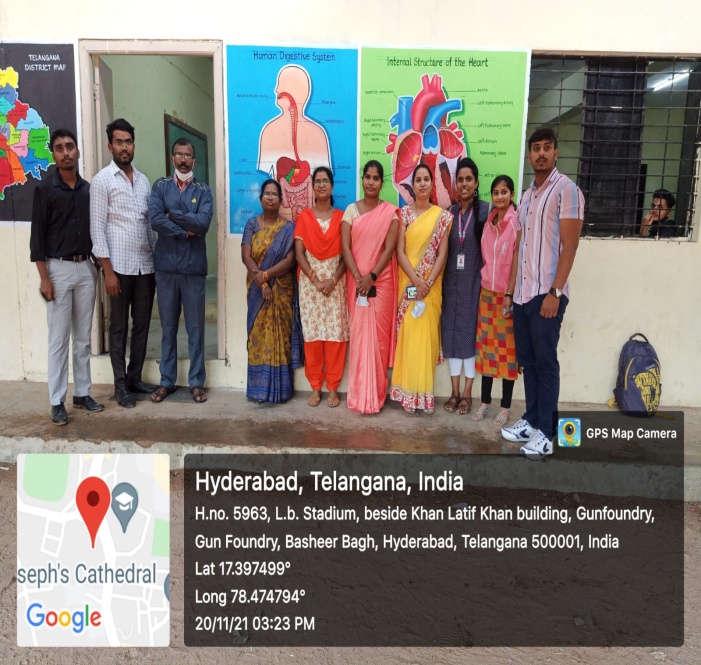 Outcome:The students were interactive throughout the session and gained the knowledge on how to develop their career, opportunities provided by Government and private sectors in setting the future goals.List of Students:S.NoRoll No.Name of the studentClass1121420467020V. CherishmaB.Sc MSCs-II Year2121420467026Aditya RajB.Sc MSCs-III Year3121419467007Bijli bigyB.Sc MSCs-IIIYear4121419467020Kevin HarryB.Sc MSCs-IIIYear5121419474023Shiva KrishnaB.Sc MECs-III Year